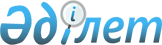 "Әлеуметтік көмек көрсетудің,оның мөлшерлерін белгілеудің және мұқтаж азаматтардың жекелеген санаттарының тізбесін айқындаудың қағидаларын бекіту туралы" Өскемен қалалық мәслихатының 2013 жылғы 24 желтоқсандағы № 25/3-V шешіміне өзгеріс енгізу туралы
					
			Күшін жойған
			
			
		
					Шығыс Қазақстан облысы Өскемен қалалық мәслихатының 2017 жылғы 29 наурыздағы № 15/4-VI шешімі. Шығыс Қазақстан облысының Әділет департаментінде 2017 жылғы 14 сәуірде № 4956 болып тіркелді. Күші жойылды - Шығыс Қазақстан облысы Өскемен қалалық мәслихатының 2018 жылғы 17 мамырдағы № 30/8-VI шешімімен
      Ескерту. Күші жойылды - Шығыс Қазақстан облысы Өскемен қалалық мәслихатының 17.05.2018 № 30/8-VI шешімімен (алғашқы ресми жарияланған күнінен кейін күнтізбелік он күн өткен соң қолданысқа енгізіледі).

      РҚАО-ның ескертпесі.

      Құжаттың мәтінінде түпнұсқаның пунктуациясы мен орфографиясы сақталған.
      "Қазақстан Республикасындағы жергілікті мемлекеттік басқару және өзін-өзі басқару туралы" Қазақстан Республикасының 2001 жылғы 23 қаңтардағы Заңының 6-бабының 2-3-тармағына, "Әлеуметтік көмек көрсетудің, оның мөлшерлерін белгілеудің және мұқтаж азаматтардың жекелеген санаттарының тізбесін айқындаудың үлгілік қағидаларын бекіту туралы" Қазақстан Республикасы Үкіметінің 2013 жылғы 21 мамырдағы № 504 қаулысына сәйкес Өскемен қалалық мәслихаты ШЕШТІ:
      1. "Әлеуметтік көмек көрсетудің, оның мөлшерлерін белгілеудің және мұқтаж азаматтардың жекелеген санаттарының тізбесін айқындаудың қағидаларын бекіту туралы" Өскемен қалалық мәслихатының 2013 жылғы 24 желтоқсандағы № 25/3-V шешіміне (нормативтік құқықтық актілерді мемлекеттік тіркеу Тізілімінде № 3176 тіркелген, 2014 жылғы 13 ақпандағы № 6 "Өскемен", № 6 "Усть-Каменогорск" газеттерінде жарияланған) келесі өзгеріс енгізілсін:
      Көрсетілген шешіммен бекітілген Әлеуметтік көмек көрсетудің, оның мөлшерлерін белгілеудің және мұқтаж азаматтардың жекелеген санаттарының тізбесін айқындаудың қағидаларында:
       9 тармақ келесі редакцияда жазылсын:
      "9. Атаулы күндер мен мереке күндеріне бір реттік әлеуметтік көмек азаматтардың келесі санаттарына көрсетіледі:
      1) Ауғанстан аумағынан әскерді шығару күні, интернационалист-жауынгерлерді еске алу күні – 15 ақпан:
      басқа мемлекеттердiң аумақтарындағы ұрыс қимылдарына қатысушыларға – 67 000 теңге;
      Ауғанстандағы немесе ұрыс қимылдары жүргiзiлген басқа мемлекеттердегi ұрыс қимылдары кезеңiнде жараланудың, контузия алудың, зақымданудың немесе ауруға шалдығудың салдарынан қаза тапқан (хабарошарсыз кеткен) немесе қайтыс болған әскери қызметшiлердiң отбасыларына – 60 000 теңге;
      2) Халықаралық әйелдер күні – 8 наурыз:
      "Алтын алқа" алқасымен, І мен ІІ дәрежелі "Ана даңқы" ордендерімен марапатталған немесе "Батыр ана" атағын алған көп балалы аналарға – 20 000 теңге;
      "Күміс алқа" алқасымен марапатталған көп балалы аналарға – 15 000 теңге;
      төрт және одан аса бірге тұратын кәмелетке толмаған балалары бар көп балалы отбасыларға – 15 000 теңге;
      3) "Халықаралық радиациялық авариялар мен апаттар құрбандарын еске алу күні – 26 сәуір" – 1986-1987 жылдары Чернобыль АЭС-індегі апаттың, сондай-ақ азаматтық немесе әскери мақсаттағы объектілердегі басқа да радиациялық апаттар мен авариялардың зардаптарын жоюға қатысқан, сондай-ақ ядролық сынақтар мен жаттығуларға тікелей қатысқан адамдарға – 65 000 теңге;
      4) Қазақстан халқының бірлігі мерекесі – 1 мамыр – мөлшері 43000 (қырық үш мың) теңгеден аспайтын зейнетақы төлемін алушыларға – 14 000 теңге;
      5) Жеңіс күні – 9 мамыр:
      Ұлы Отан соғысы мүгедектері мен қатысушыларына – 100 000 теңге;
      қорғанысына қатысу майдандағы армия бөлімдерінің әскери қызметшілері үшін белгіленген жеңілдік шарттарымен зейнетақы тағайындау үшін еңбек өткерген жылдарына 1998 жылғы 1 қаңтарға дейін есептелді қалаларда Ұлы Отан соғысы кезінде қызмет атқарған әскери қызметшілеріне, сондай-ақ бұрынғы КСР Одағы ішкі істер және мемлекеттік қауіпсіздік органдарының басшы және қатардағы құрамының адамдарына – 60 000 теңге;
      Ұлы Отан соғысы кезінде майдандағы армия құрамына кірген әскери бөлімдерде, штабтарда, мекемелерде штаттық қызмет атқарған Совет Армиясының, Әскери-Теңіз Флотының, бұрынғы КСР Одағының ішкі істер және мемлекеттік қауіпсіздік әскерлері мен органдарының ерікті жалдама құрамаларының адамдарына, яки сол кездерде қорғанысына қатысу майдандағы армия бөлімдерінің әскери қызметшілері үшін белгіленген жеңілдік шарттарымен зейнетақы тағайындау үшін еңбек өткерген жылдарына 1998 жылғы 1 қаңтарға дейін есептеледі қалаларда болған адамдарға – 65 000 теңге;
      Ұлы Отан соғысы кезінде майдандағы армия мен флоттың құрамына кірген бөлімдердің, штабтар мен мекемелердің құрамында полк баласы (тәрбиеленушісі) және теңізші бала ретінде болғандарға – 60 000 теңге;
      екінші дүниежүзілік соғыс жылдарында шетелдердің аумағында фашистік Германия мен оның одақтастарына қарсы ұрыс қимылдарына партизан отрядтары, астыртын топтар және басқа да антифашисттік құрамалар құрамында қатысқан адамдарға – 60 000 теңге;
      Қатынас жолдары халық комиссариаты, Байланыс халық комиссариаты арнайы құрамаларының, кәсiпшiлiк және көлiк кемелерiнiң жүзу құрамы мен авиацияның ұшу-көтеру құрамының, бұрынғы КСР Одағы Балық өнеркәсiбi халық комиссариатының, Теңiз және өзен флотының, Солтүстiк теңiз және жолы Бас басқармасының ұшу-көтеру құрамының Ұлы Отан соғысы кезiнде әскери қызметшiлер жағдайына көшiрiлген және ұрыс майдандарының тылдағы шептерi, флоттардың оперативтiк аймақтары шегiнде майдандағы армия мен флот мүдделерiне орай мiндеттер атқарған қызметкерлерiне, сондай-ақ Ұлы Отан соғысының бас кезiнде басқа мемлекеттердiң порттарында тұтқындалған көлiк флоты кемелерi экипаждарының мүшелерiне – 60 000 теңге;
      қоршаудағы кезеңiнде Ленинград қаласының кәсiпорындарында, мекемелерi мен ұйымдарында жұмыс iстеген және "Ленинградты қорғағаны үшiн" медалiмен әрi "Қоршаудағы Ленинград тұрғыны" белгiсiмен наградталған азаматтарға – 65 000 теңге;
      екiншi дүниежүзiлiк соғыс кезiнде фашистер мен олардың одақтастары құрған концлагерлердiң, геттолардың және басқа да ерiксiз ұстау орындарының жасы кәмелетке толмаған бұрынғы тұтқындарына – 65 000 теңге;
      қайталап некеген отырмаған Ұлы Отан соғысы уақытында қаза тапқан әскери қызметшілердің зайыптарына – 65000 теңге;
      Ұлы Отан соғысы жылдарында тылдағы қажырлы еңбегі және мінсіз әскери қызметі үшін бұрынғы КСР Одағының ордендерімен және медальдерімен марапатталғандарға – 10 000 теңге;
      жеңілдіктер мен кепілдіктер жағынан Ұлы Отан соғысының мүгедектеріне теңестірілген адамдарға – 24 000 теңге;
      бейбіт уақытта әскери қызметін өткеру кезінде қаза тапқан (қайтыс болған) әскери қызметшілердің отбасыларына – 5000 теңге;
      1941 жылғы 22 маусымнан 1945 жылғы 9 мамыр аралығында 6 айдан кем емес жұмыс атқарған (қызмет еткен) және Ұлы Отан соғысы жылдарында тылдағы қажырлы еңбегі және мінсіз әскери қызметі үшін бұрынғы КСР Одағының ордендерімен және медальдерімен марапатталмаған адамдарға – 5000 теңге".
      2. Осы шешім алғаш ресми жарияланған күннен кейiн он күнтізбелік күн өткен соң қолданысқа енгiзiледi.
					© 2012. Қазақстан Республикасы Әділет министрлігінің «Қазақстан Республикасының Заңнама және құқықтық ақпарат институты» ШЖҚ РМК
				
      Сессия төрағасы

Т. Рахимжанова

      Қалалық мәслихат

      хатшысының өкілеттігін 

      уақытша жүзеге асыратын

А. Құрманғалиев
